Free2move eSolutions und ALD Automotivegemeinsam für eine zugänglichere ElektromobilitätDie Zusammenarbeit wurde ins Leben gerufen, um die Mobilität der Zukunft zu fördern unddas Aufladen von Elektro- und Plug-in-Hybridfahrzeugen zu erleichternMailand, 19. April 2023 – ALD Automotive Italia – die italienische Niederlassung von ALD Automotive, dem Weltmarktführer im Bereich der Langzeitvermietung – hat sich für Free2move eSolutions entschieden, um seinen Kunden ein immer umfassenderes Angebot im Bereich der Elektromobilität zu erschließen. Der Anbieter ist ein Stellantis-Joint-Venture, das Ladetechnologien und -dienstleistungen im Bereich der Elektromobilität entwickelt. Die Zusammenarbeit wurde ins Leben gerufen, um die Mobilität der Zukunft zu fördern und das Aufladen der Fahrzeuge zu erleichtern.Ökologische Nachhaltigkeit, einfacher Zugang zur Elektromobilität und die Freiheit des Aufladens gehören zu den Hauptzielen der beiden Unternehmen. Ihre Kunden zählen nun auf ein umfassendes Angebot für die Langzeitmiete eines Elektro- oder Plug-in-Hybridfahrzeugs bei ALD Automotive.Es handelt sich um ALD Green: die Mobilitätslösung, die es Privatpersonen, Freiberuflern und Kleinunternehmern möglich macht, gegen Zahlung einer monatlichen Rate nicht nur ein neuwertiges Fahrzeug zu erhalten, sondern auch alle Mietdienstleistungen – von der normalen und außerordentlichen Wartung bis hin zur Haftpflichtversicherung und zum Rechtsschutz – gleich mit inbegriffen zu haben. Das Angebot kann auch die für die jeweiligen Bedürfnisse am besten geeigneten Ladedienste in die Langzeitmiete einbeziehen, wie zum Beispiel die easyWallbox-Ladevorrichtung von Free2move eSolutions.Die easyWallbox ist ein „Plug&Play“-Gerät (d.h. sie kann sofort verwendet werden, ohne dass sie installiert oder konfiguriert werden muss), das ganz leicht zu bedienen ist: Schließen Sie es einfach an eine Schuko-Steckdose in der Garage oder auf dem Parkplatz an, um Ihr Elektro- oder Plug-in-Hybridauto mit 2,3 kW aufzuladen. ALD-Kunden können ebenfalls eine professionelle Installation beantragen, was der easyWallbox ermöglicht, bis zu 7,4 kW aufzuladen und die gesamte Ladekapazität zu nutzen.„Die Zusammenarbeit mit Free2move eSolutions ermöglicht uns, ganz konkrete Antworten auf die Wünsche unserer Kunden zu geben, denen der Umstieg auf eine umweltfreundliche Mobilität durch alle inklusive Mietdienstleistungen und eine hochmoderne Aufladetechnologie erleichtert wird“, sagte Antonio Stanisci, Commercial & Marketing Director von ALD Automotive Italia. „Heute unternehmen wir einen weiteren wichtigen Schritt, um den Übergang zur Elektromobilität in voller Übereinstimmung mit der Strategie „Move 2025“ der Gruppe zu unterstützen, die eine Steigerung des Anteils elektrifizierter Fahrzeuge auf rund 30 % der in den nächsten drei Jahren ausgelieferten Neuwagen vorsieht.“„Mit ALD Green – kommentiert Francesco Calcara, Chief Operating Officer von Free2move eSolutions – unterstützen wir den Übergang zur E-Mobilität der Zukunft. An der Seite eines wichtigen Partners wie ALD Automotive können wir auch im Bereich der Vermietung eine Lösung für jeden Bedarf anbieten. Und dank unserer umfassenden Produkte und Dienstleistungen erfüllen wir die Bedürfnisse von Menschen, die sich für ein Hybrid- oder Elektroauto entscheiden, und machen das Aufladen der Fahrzeuge einfacher und komfortabler".***Free2move eSolutionsFree2move eSolutions ist ein Joint Venture zwischen Stellantis und NHOA, das gegründet wurde, um den Übergang zur Elektromobilität zu unterstützen und zu fördern und dabei eine aktive Rolle zur Erreichung einer zugänglichen und sauberen Mobilität einzunehmen. Um dies zu ermöglichen, bietet das Unternehmen seinen verschiedenen Kunden innovative und maßgeschneiderte Produkte und Dienstleistungen, die zur Reduzierung der CO2-Emissionen beitragen.Besuchen Sie unsere Website: www.esolutions.free2move.com.ALD AutomotiveALD Automotive ist ein weltweit führender Anbieter von Mobilitätslösungen und bietet Langzeitvermietung und Flottenmanagement in 43 Ländern an. ALD Automotive verwaltet 1.680.000 Fahrzeuge und hat 6.700 Mitarbeiter. Die Société Générale ist der Mehrheitsaktionär von ALD Automotive. In Italien verwaltet und entwickelt ALD mit seinen Büros in Rom und Mailand, rund 600 Mitarbeitern, digitalen Plattformen für das eigene Dienstleistungsangebot und einem Kundendienstnetz von mehr als 8.000 Partner-Zentren die Mobilität von rund 65.000 Kunden dank flexibler und maßgeschneiderter Lösungen, die den Bedürfnissen von Unternehmen, KMUs, Freiberuflern und Selbständigen bis hin zu Privatkunden entsprechen, mit einer Gesamtflotte von mehr als 168.000 Fahrzeugen, darunter Autos, leichte Nutzfahrzeuge und Motorräder.Besuchen Sie unsere Websites: www.aldautomotive.it - https://shop.aldautomotive.it/it/.Kontakt:Free2move eSolutionsMarco Belletti, +39 334 6004837, marco.belletti@f2m-esolutions.comElisa Boggio, +39 334 6191020, elisa.boggio@f2m-esolutions.comNatalia Helueni, +39 333 2148455, natalia.helueni@f2m-esolutions.comALD Automotive Italia | ufficio.stampa@aldautomotive.comExterne Pressestelle – Comin & PartnersFederica Gramegna, +39 388 2229807, federica.gramegna@cominandpartners.comFrancesca Martella, +39 339 3148115, francesca.martella@cominandpartners.comCarlotta Calarese, +39 351 6841413, carlotta.calarese@cominandpartners.comPresseabteilung ALD Automotive ItaliaGianni Ferrazza, +39 345 1737870, gianni.ferrazza@aldautomotive.com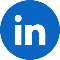 Folgen Sie uns auf LinkedIn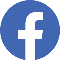 Folgen Sie uns auf Facebook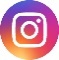 Folgen Sie uns auf Instagram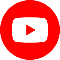 Folgen Sie uns auf YouTubeFolgen Sie uns auf LinkedIn  Folgen Sie uns auf FacebookFolgen Sie uns auf InstagramFolgen Sie uns auf YouTube